 Coaches’ Association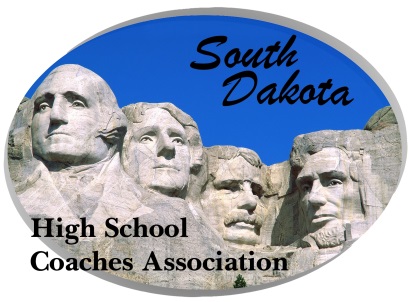 801 W Eagle Ridge Street(SDHSCA@k12.sd.us)Federal Non-profit ID#: 23-7297479FOR IMMEDIATE RELEASE:Sioux Falls, SD – The South Dakota High School Coaches Association announces the Coach of the Year Awards for the Winter of 2020. (Other nominees listed below each winner):Gymnastics – Rachelle Engelbrecht, BrookingsLes Coin, Sioux Falls Lincoln; Sherri Johnson, Estelline/Hendricks; Julie King, HuronWrestling – John Donovan, ChamberlainTravis King, Rapid City Stevens; Spencer Novotny, Winner; Jeremy Swenson, Canton; Chas Welch, WatertownGirls’ Basketball – Lorisa Broughton, Corsica-StickneyLarry Aaker, Winner; Kent Kolsrud, Sioux Falls O’Gorman; Adam Quail, Lennox; Megan Severtson, Flandreau; Travis Swartz, Rapid City StevensBoys’ Basketball – Galen Schoenfeld, Viborg-HurleyJeff Gruenhagen, DeSmet; Chris Haynes, Yankton; David Hollenbeck, St. Thomas More; David Rohrbach, Aberdeen Christian; Jon Schouten, HuronAthletic Director – Terry Rotert, HuronMerretta Anderson, Timber Lake; Bill Clements, Dakota Valley; Paul Nepodal, Deubrook Area; Joey Struwe, Sioux Falls LincolnOfficial – Matt Clark, HuronChristina Bennett, Pierre; Duane Donat, Aberdeen; Stephanie Jorgensen, Sioux Falls; Marc Lewis, Sioux Falls; Larry Osborne, Rapid City; Randy Stanton, Rapid City; Scott Wagner, Brookings; Roy Wilcox, YanktonTennis – John Vogel, Aberdeen CentralPat Moller, Mitchell; Adam Rothenberger, Brandon Valley; Ryan Zink, WatertownLast year’s winners:Gymnastics – Sherri Johnson, Estelline/HendricksWrestling – Spencer Novotny, WinnerGirls’ Basketball – Larry Aaker, WinnerBoys’ Basketball – Brent Deckert, Brandon ValleyAthletic Director – Randy Marso, Brandon ValleyOfficial – Chad Gordon, YanktonThese coaches, athletic director and official will be recognized at the annual awards banquet to be held on Sunday, September 13, 2020 at 1:00 PM at the Highland Conference Center in Mitchell.Jim Dorman, Executive DirectorSDHSCA